МУНИЦИПАЛЬНОЕ ОБРАЗОВАНИЕ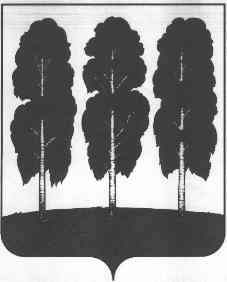 БЕРЕЗОВСКИЙ РАЙОНХанты-Мансийский автономный округ – ЮграАДМИНИСТРАЦИЯ БЕРЕЗОВСКОГО РАЙОНАКОМИТЕТ ПО ФИНАНСАМ__________________________________________________________________628140, ул. Астраханцева, 54, пгт. Березово,				      		      тел/факс 8(34674)-2-19-68Ханты-Мансийский автономный округ – Югра					                                  2-17-52Тюменская область									                  2-24-44								                               E-mail: komfin@berezovo.ruот   17.11.2023 года	                      			           		    № 45ПриказОб утверждении перечня налоговых расходов Березовского района и городского поселения Березово на 1 января 2024 годаВ соответствии с пунктом 1 статьи 174.3 Бюджетного кодекса Российской Федерации, пунктом 5 приложения к постановлению администрации Березовского района от 20.08.2020 года № 759 «О Порядке формирования перечня налоговых расходов Березовского района и городского поселения Березово», приказываю:Утвердить прилагаемый перечень налоговых расходов Березовского района согласно приложению 1 к настоящему приказу.Утвердить прилагаемый перечень налоговых расходов городского поселения Березово согласно приложению 2 к настоящему приказу.Разместить перечень налоговых расходов Березовского района и городского поселения Березово на официальных веб-сайтах органов местного самоуправления Березовского района и городского поселения Березово.Контроль за выполнением настоящего приказа возложить на заведующего отделом планирования доходов и учета долговых обязательств.Настоящий приказ вступает в силу со дня его подписания и распространяется на правоотношения, возникшие с 01 января 2024 года.И.о. председателя Комитета по финансам  		                    С.А. ГельверПРИЛОЖЕНИЕ 1к приказу Комитета по финансам  от 17.11.2023 года № 45П Е Р Е Ч Е Н Ьналоговых расходов Березовского района на 1 января 2024 годаПРИЛОЖЕНИЕ 2к приказу Комитета по финансам  от 17.11.2023 года № 45П Е Р Е Ч Е Н Ьналоговых расходов городского поселения Березово на 1 января 2024 года№ п/пНаименование налогаРеквизиты нормативного правового акта, устанавливающего налоговые расходы (налоговые льготы, освобождения и иные преференции) (с указанием статьи, части, пункта, подпункта, абзаца)Категории плательщиков налогов, для которых предусмотрены налоговые расходы (налоговые льготы, освобождения и иные преференции)Наименование муниципальной программы района и поселения, наименования нормативных правовых актов, определяющих цели социально-экономической политики района, не относящихся к муниципальным программам района и поселения, в целях реализации которых предоставляются налоговые расходы (налоговые льготы, освобождения и иные преференции)Цели предоставления налоговых расходов (налоговые льготы, освобождения и иные преференции)Показатели (индикаторы) достижения целей муниципальной программы района и поселения и (или) целей социально-экономической политики района и поселения, не относящихся к муниципальным программам района и поселения, в связи с предоставлением налоговых расходов (налоговые льготы, освобождения и иные преференции) для плательщиков налоговКуратор налогового расхода12345678Земельный налогРешение Думы Березовского района от 01.06.2012 № 195 «О земельном налоге на межселенной территории Березовского района» 1.1.Подпункт 3.1. «а-в» пункта 3Бюджетные учреждения, финансируемые за счет средств бюджета Березовского района, органы местного самоуправления;Автономные учреждения, субсидируемые из бюджета Березовского района;Казенные учреждения, финансируемые за счет средств бюджета Березовского районаМуниципальная программа «Создание условий для эффективного управления муниципальными финансами в Березовском районе»Исключение встречных финансовых потоков, оптимизация бюджетных расходовПовышение качества управления муниципальными финансами Березовского районаКомитет по финансам1.2.Подпункт 3.1. «г» пункта 3Организации в отношении земельных участков, в границах которых реализуются инвестиционные проекты в соответствии с соглашением о защите и поощрении капиталовложенийСтратегия социально-экономического развития Березовского района до 2030 годаРейтинг муниципальных образований Ханты-Мансийского автономного округа – Югры по обеспечению условий благоприятного инвестиционного климата и содействию развитию конкуренцииПоддержка инвестиционных проектовОбеспечение благоприятного инвестиционного климатаУвеличение доли промышленности в экономике, прирост объема отгруженных товаровДинамика инвестиций в основной капитал (за исключением инвестиций по виду экономической деятельности «Добыча полезных ископаемых»)Комитет по экономической политике1.3.подпункт 3.1. «д» пункта 3Субъекты малого и среднего предпринимательства, в отношении земельных участков, в границах которых реализуются инвестиционные проекты, в соответствии с приоритетными направлениями развития Березовского районаСтратегия социально-экономического развития Березовского района до 2030 годаРейтинг муниципальных образований Ханты-Мансийского автономного округа – Югры по обеспечению условий благоприятного инвестиционного климата и содействию развитию конкуренцииПоддержка инвестиционных проектовОбеспечение благоприятного инвестиционного климатаУвеличение доли промышленности в экономике, прирост объема отгруженных товаровДинамика инвестиций в основной капитал (за исключением инвестиций по виду экономической деятельности «Добыча полезных ископаемых»)Комитет по экономической политике1.4.подпункт 3.1. «е» пункта 3Социально ориентированные некоммерческие организацииМуниципальная программа «Культурное пространство Березовского района»Муниципальная программа «Развитие гражданского общества в Березовском районе»Поддержка социально ориентированных некоммерческих организацийУвеличение доли негосударственных, в том числе некоммерческих, организаций, предоставляющих услуги в сфере культуры, в общем числе организаций, предоставляющих услуги в сфере культуры, в общем числе организаций, предоставляющих услуги в сфере культурыКоличество социально ориентированных некоммерческих организаций, осуществляющих деятельность на территории МО Березовский районКомитет культурыИнформационно-аналитический отдел администрации Березовского района2Налог на имущество физических лицРешение Думы Березовского района от 05.11.2014 № 526 «О налоге на имущество физических лиц на межселенной территории Березовского района»подпункт 2 пункта 3Индивидуальные предприниматели - владельцы объектов недвижимого имущества, включенного в перечень, определяемый в соответствии с пунктом 7 статьи 378.2 Налогового кодекса Российской Федерации, а также, кадастровая стоимость каждого из которых превышает 300 млн. рублейМуниципальная программа «Развитие экономического потенциала Березовского района»Развитие малого и среднего предпринимательстваУвеличение численности занятых в сфере малого и среднего предпринимательства, включая индивидуальных предпринимателей и самозанятыхКомитет по экономической политике№ п/пНаименование налогаРеквизиты нормативного правового акта, устанавливающего налоговые расходы (налоговые льготы, освобождения и иные преференции) (с указанием статьи, части, пункта, подпункта, абзаца)Категории плательщиков налогов, для которых предусмотрены налоговые расходы (налоговые льготы, освобождения и иные преференции)Наименование муниципальной программы района и поселения, наименования нормативных правовых актов, определяющих цели социально-экономической политики района, не относящихся к муниципальным программам района и поселения, в целях реализации которых предоставляются налоговые расходы (налоговые льготы, освобождения и иные преференции)Цели предоставления налоговых расходов (налоговые льготы, освобождения и иные преференции)Показатели (индикаторы) достижения целей муниципальной программы района и поселения и (или) целей социально-экономической политики района и поселения, не относящихся к муниципальным программам района и поселения, в связи с предоставлением налоговых расходов (налоговые льготы, освобождения и иные преференции) для плательщиков налоговКуратор налогового расхода123456781.Земельный налогРешение Совета депутатов ГП Березово от 28.03.2018 № 118 «О земельном налоге на территории городского поселения Березово» 1.1.подпункт 3.1.«а» пункта 3Ветераны и инвалиды ВОВ, труженики тылаСтратегия социально-экономического развития Березовского района до 2030 годаСоздание условий для улучшения качества жизни людей с ограниченными физическими возможностямиПовышение качества жизни людей с ограниченными физическими возможностямиКомитет спорта и социальной политики1.2.подпункт 3.1.«б» пункта 3Организации в отношении земельных участков, в границах которых реализуются инвестиционные проекты в соответствии с соглашением о защите и поощрении капиталовложенийСтратегия социально-экономического развития Березовского района до 2030 годаРейтинг муниципальных образований Ханты-Мансийского автономного округа – Югры по обеспечению условий благоприятного инвестиционного климата и содействию развитию конкуренцииПоддержка инвестиционных проектовОбеспечение благоприятного инвестиционного климатаУвеличение доли промышленности в экономике, прирост объема отгруженных товаровДинамика инвестиций в основной капитал (за исключением инвестиций по виду экономической деятельности «Добыча полезных ископаемых»)Комитет по экономической политике1.3.подпункт 3.1.«в» пункта 3Субъекты малого и среднего предпринимательства, в отношении земельных участков, в границах которых реализуются инвестиционные проекты, в соответствии с приоритетными направлениями развития Березовского районаСтратегия социально-экономического развития Березовского района до 2030 годаРейтинг муниципальных образований Ханты-Мансийского автономного округа – Югры по обеспечению условий благоприятного инвестиционного климата и содействию развитию конкуренцииПоддержка инвестиционных проектовОбеспечение благоприятного инвестиционного климатаУвеличение доли промышленности в экономике, прирост объема отгруженных товаровДинамика инвестиций в основной капитал (за исключением инвестиций по виду экономической деятельности «Добыча полезных ископаемых»)Комитет по экономической политике1.4.подпункт 3.1.«г» пункта 3Социально ориентированные некоммерческие организации Муниципальная программа «Культурное пространство Березовского района» Муниципальная программа «Развитие гражданского общества в Березовском районе»Поддержка социально ориентированных некоммерческих организацийУвеличение доли негосударственных, в том числе некоммерческих, организаций, предоставляющих услуги в сфере культуры, в общем числе организаций, предоставляющих услуги в сфере культуры, в общем числе организаций, предоставляющих услуги в сфере культурыКоличество социально ориентированных некоммерческих организаций, осуществляющих деятельность на территории МО Березовский районКомитет культурыИнформационно-аналитический отдел администрации Березовского района2Налог на имущество физических лицРешение Совета депутатов ГП Березово от 28.11.2014 № 75 «О налоге на имущество физических лиц на территории ГП Березово»подпункт 2 пункта 3Индивидуальные предприниматели - владельцы объектов недвижимого имущества, включенного в перечень, определяемый в соответствии с пунктом 7 статьи 378.2 Налогового кодекса Российской Федерации, а также, кадастровая стоимость каждого из которых превышает 300 млн. рублейМуниципальная программа «Формирование комфортной потребительской среды в городском поселении Березово» Создание условий для развития потребительского рынкаУвеличение количества индивидуальных редпринимателей, осуществляющих деятельность на территории городского поселения БерезовоКомитет по экономической политике